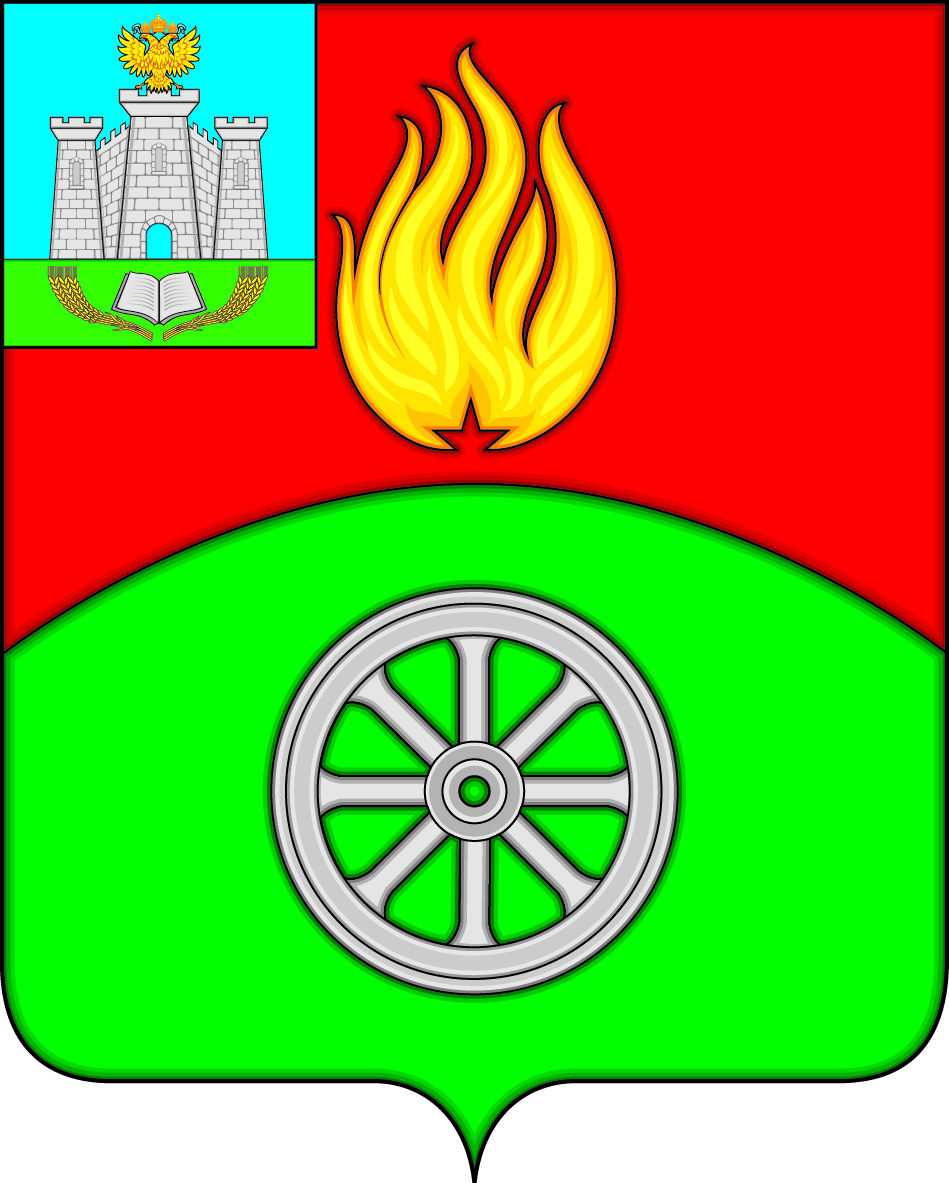  РОССИЙСКАЯ ФЕДЕРАЦИЯОРЛОВСКАЯ ОБЛАСТЬВЕРХОВСКИЙ РАЙОНАДМИНИСТРАЦИЯ ПОСЕЛКА ВЕРХОВЬЕПОСТАНОВЛЕНИЕ 12 августа 2019 года                                                                                         № 158       п. ВерховьеО внесении изменений в постановление Администрации поселка Верховье Верховского района Орловской области от 4 июля 2019 года № 120 «О проведении аукциона по продаже земельного участка»        В целях реализации функций организатора аукциона, указанных в пункте 4 постановления Администрации поселка Верховье Верховского района Орловской области от 4 июля 2019 года № 120 «О проведении аукциона по продаже земельного участка», в связи с отсутствием на рабочем месте по уважительным причинам членов аукционной комиссии Быковской Татьяны Валерьевны, Головиной Натальи Алексеевны, Администрация поселка Верховье Верховского района Орловской области п о с т а н о в л я е т:1. Внести в постановление Администрации поселка Верховье Верховского района Орловской области от 4 июля 2019 года № 120                                «О проведении аукциона по продаже земельного участка» следующие изменения:в приложение 1 «Состав аукционной комиссии»: 1) вывести из состава аукционной комиссии Быковскую Татьяну Валерьевну, Головину Наталью Алексеевну;2) ввести в состав аукционной комиссии Павликову Елену Александровну, главного специалиста Администрации поселка Верховье, назначив членом аукционной комиссии; Трошину Галину Николаевну, главного специалиста Администрации поселка Верховье, назначив членом аукционной комиссии.2.  Настоящее постановление  вступает в силу со дня его подписания.3.  Контроль за исполнением настоящего постановления оставляю                      за собой.Глава поселка Верховье                                                             М.В. Величкина